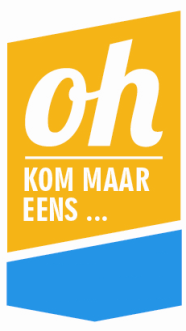 BESTUURSLEDEN VZW CENTRUMMANAGEMENT SINT-NIKLAASGrote Markt 19100 Sint-NiklaasBE0474 593 878 Algemene VergaderingVertegenwoordiging van de stadIne Somers (Open Vld), voorzitter. Plaatsvervanger Karel Noppe (Open Vld) Eric Van Remortel, secretaris Vertegenwoordigers uit politieke en ideologische strekkingenMarcel Van Looy (N-VA, ondervoorzitter), Jan Verhofstadt (N-VA), Catherine Decreane (Groen), Katleen De Preter (Groen), Ronny Suy (Open Vld, ondervoorzitter), Freddy De Bock (Open Vld), Roland Pannecoucke (Vlaams Belang), Johan Uytdenhouwen (CD&V), Jan Van Peteghem (sp.a), Patrick Wuytack (PVDA)Vertegenwoordigers van de ondernemers uit het kernwinkelgebied/focusgebiedLiesbet Deprest (Carrefour), Jonas Aelbrecht (Pom de Tair), Kim Van Geystelen (Donut Lab), Alain Van Steenland (Plaza Central), Marc Buysse (De Castro), Patrick De Schepper (Slaapgoed Verlinden), Glenn Nicque (Oscar Kappers / Dirk De Witte Kappers), Roddy De Schepper ('t Fornuys), Steven Claes (Brainfreeze), Carlos Foubert ('t Centerken / Foubert Ijs) Vertegenwoordigers van belangenorganisaties (raadgevende stem) Unizo : Carolien De GrooteVoka:  nog te bepalenHoreca Vlaanderen : nog te bepalenBuiten de Algemene VergaderingNele De Klerck, centrummanagerGert Nys, stad Sint-Niklaas FinanciënDirk Van den Broeck, BedrijfsrevisorRaad van BestuurVertegenwoordiging van de stadIne Somers (Open Vld), voorzitter. Plaatsvervanger Karel Noppe (Open Vld) Eric van Remortel, secretaris Vertegenwoordigers politieke en ideologische strekkingenMarcel Van Looy (N-VA, ondervoorzitter), Jan Verhofstadt (N-VA), Catherine Decreane (Groen), Katleen De Preter (Groen), Ronny Suy (Open Vld, ondervoorzitter), Roland Pannecoucke (Vlaams Belang), Fisnik Syla (CD&V), Jan Van Peteghem (sp.a), Patrick Wuytack (PVDA), Katrien Gielens (CBS)Vertegenwoordigers ondernemers van het kernwinkelgebied/focusgebiedCarlos Foubert ('t Centerken / Foubert Ijs), Marc Buysse (De Castro), Jonas Aelbrecht (Pom de Tair), Glenn Nicque (Oscar Kappers / Dirk De Witte Kappers)Vertegenwoordigers van belangenorganisaties (raadgevende stem) Unizo : Carolien De GrooteVoka:  nog te bepalenHoreca Vlaanderen : nog te bepalenBuiten de Raad van BestuurNele De Klerck, centrummanagerGert Nys, stad Sint-Niklaas FinanciënDagelijks Bestuur Vertegenwoordiging van de stad​​​​​​​​​​​​​​Ine Somers (Open Vld), voorzitter. Plaatsvervanger Karel Noppe (Open Vld) Eric van Remortel, secretarisVertegenwoordigers politieke en ideologische strekkingenMarcel Van Looy (N-VA), Ronny Suy (Open vld)Vertegenwoordigers ondernemers uit het kernwinkelgebied/focusgebied​​​​​​​Marc Buysse (De Castro), Glenn Nicque (Oscar Kappers / Dirk De Witte Kappers)Buiten het Dagelijks BestuurNele De Klerck, centrummanager